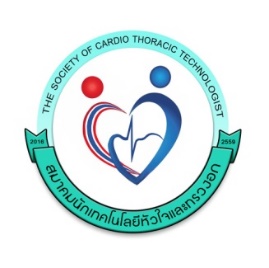 ใบสมัครสมาชิกสมาคมนักเทคโนโลยีหัวใจและทรวงอกเลขที่สมาชิก.....................................(สำหรับเจ้าหน้าที่)ชื่อภาษาไทย ( )นาย ( )นาง ( )นางสาว.....................................นามสกุล....................................(ตัวบรรจง) ชื่อเล่น............... ชื่อภาษาอังกฤษ ( )Mr. ( )Mrs. ( )Miss....................................................................................... (ตัวพิมพ์ใหญ่) นามสกุล(เดิม).................................... เกิดวันที่...............เดือน.............................พ.ศ. ................ เลขที่บัตรประจำตัวประชาชน........................................................................................................ ชื่อสถาบันการศึกษาที่สำเร็จ.............................................................................เมื่อ พ.ศ. ...................... รุ่นที่............ เลขที่ใบอนุญาตประกอบโรคศิลปะ (ทห.)................................................................. เมื่อ พ.ศ. ............................. ปัจจุบันอาศัยอยู่บ้านเลขที่.......................หมู่....................ซอย....................................ถนน.................................... ตำบล/แขวง............................................อำเภอ/เขต.........................................จังหวัด........................................... รหัสไปรษณีย์........................โทรศัพท์บ้าน.....................................โทรศัพท์มือถือ........................................ สถานที่ทำงาน...........................................................................................................................................................เลขที่........... ตำบล/แขวง................................อำเภอ/เขต...................................จังหวัด.......................................... รหัสไปรษณีย์......................โทรศัพท์สำนักงาน.................................................................................. แผนก.......................................................................................................................................................................           ( ) ห้องผ่าตัดหัวใจ    ( ) ห้องสวนหัวใจ    ( ) ห้องตรวจหัวใจแบบไม่รุกราน     ( ) อื่นๆ............................. E-mail................................................................................................................................................ (  ) สมัครสมาชิกประเภทสามัญ 1,000 บาท (หนึ่งพันบาทถ้วน) ตลอดชีพ (เฉพาะผู้มีใบประกอบ ทห.)(  ) สมัครสมาชิกโดยชำระผ่านชมรมนักปฏิบัติการเครื่องหัวใจและปอดเทียมแล้ว(  ) สมัครสมาชิกโดยชำระผ่านชมรมนักเทคโนโลยีหัวใจและทรวงอกแล้ว (รุ่น 1-6)(  ) สมัครสมาชิกประเภทสมทบ  300 บาท (สามร้อยบาทถ้วน) อายุสมาชิก 2 ปี สำหรับบุคคลที่ทำงานเกี่ยวข้องกับ      โรคหัวใจและทรวงอกลงชื่อ.................................................................(..............................................................)        วันที่...........เดือน...................พ.ศ. .............